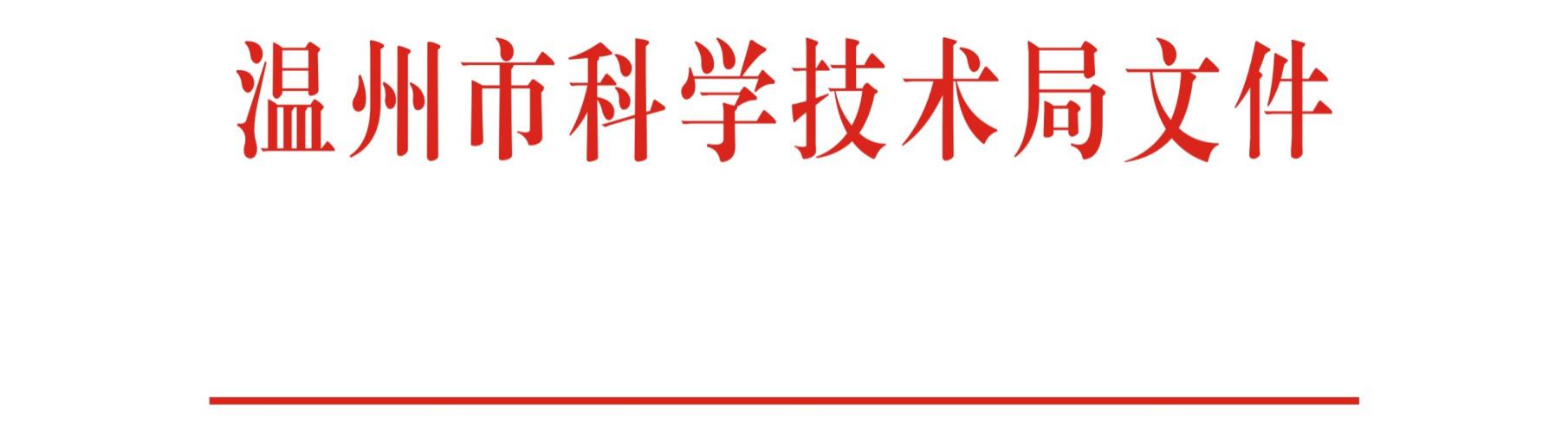 温市科管〔****〕**号关于公布****年度市级科技企业孵化器备案名单的通知各县（市、区）、功能区科技局，有关单位： 根据《温州市科技企业孵化器备案管理办法（试行）》（温市科管〔2018〕12号）要求，经研究，同意平阳县科技企业孵化器通过市级科技企业孵化器备案。科技企业孵化器（加速器）是培育壮大科技型中小企业的重要载体。希各县（市、区）、功能区科技局进一步加大对科技企业孵化器（加速器）的建设和支持力度，不断创新完善孵化加速的运营机制，努力整合各类优质资源，更高质量、更有效率、更大批量地孵化产出科技型中小企业，为创新驱动高质量发展不断注入强劲动力。 温州市科学技术局                                 ****年**月**日温州市科学技术局办公室              2018年12月20日印发